Change Optional File Download SlidePrerequisites:Prior to performing this task you must have the following:File must be uploaded to the Internet or Intranet site.  Send Tara Galvez the files along with the request.  Completed Captivate course file from the developer.  Overview:The following steps guide you through the process of linking a document to the Captivate shell and testing the link to ensure it works.Steps:Open the completed Captivate course from the developer and Navigate to the Optional File Download slide.  Note: The Optional File Download slide should be the second slide in the course.  If it has been deleted copy and paste this slide from the Captivate Project shell file.Double left click on the Yes  button.  The screen updates and the Properties screen should now display on the right.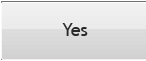 Note:  If the Properties screen does not display, select the Properties  button located in the upper right-hand corner of the screen.  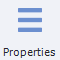 Select the Actions  tab.  The screen updates to display the details of the Actions the tab.  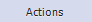 Confirm the Continue Playing the Project, Infinite Attempts, and Hint checkboxes are selected.  If the are not selected check them now.Select the URL: field and enter the URL (link) provided to you by Tara in her email response to you.   Now confirm the button works.  Select the Preview  button.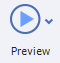 Select the Project  option from the Preview menu.  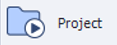 A separate window opens displaying the course.  Navigate to the Optional File Download slide.Click the Yes  button to test the link. Note:  Enter your credentials if prompted.Save the file to your desk top.Note:  If the link does not take you to the file, perform the following tasks to troubleshoot the file.Confirm the link to the folder is correct and repeat steps 2 through 10.Contact Tara and confirm the link that was sent links to the correct fileConfirm you are connected to the internet or intranet.Conclusion:You have linked a document to the Captivate shell and tested the link to ensure it works by previewing the file. Next Steps:Use Captivate Course Checklist to check the course works as expected.Publish CourseUpload to the LMS